Tárgy neve
(Tárgy NEPTUN kódja)Mérési jegyzőkönyvGyakorlat címe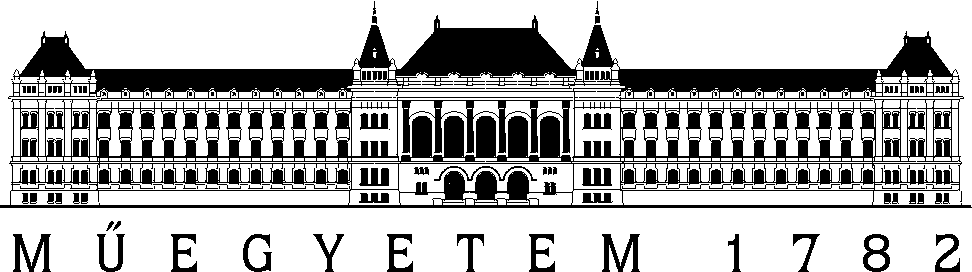 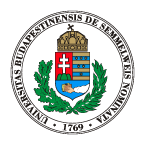 BevezetőA mérés céljaA méréshez felhasznált eszközökElső mérésA mérés leírásaMért eredményekKonklúzióA mérés értékelése